Проектная деятельность как средство развития интеллектуальныхспособностей младших школьников.При реализации Федеральных государственных образовательных стандартов второго поколения  воспитательные функции школы увеличиваются. Школа должна создать условия для достижения главной цели воспитания – самоактуализации личности растущего человека.В соответствии со Стандартом на ступени начального общего образования осуществляется:формирование основ умения учиться и способности к организации своей деятельности;умение принимать, сохранять цели и следовать им в учебной деятельности;планировать свою деятельность, осуществлять ее контроль и оценку;взаимодействовать с педагогом и сверстниками в учебном процессе.Стандарт ориентирован на становление личностных характеристик выпускника («портрет выпускника начальной школы»):любознательный, активно и заинтересованно познающий мир;учащийся, способный к организации собственной деятельности;учащийся, готовый самостоятельно действовать и отвечать за свои поступки перед семьей и обществом;учащийся, доброжелательный, умеющий слушать и слышать собеседника, обосновывать свою позицию, высказывать свое мнение.В основе Стандарта лежит системно-деятельностный подход, который предполагает: воспитание и развитие качеств личности, отвечающих требованиям информационного общества, инновационной экономики, задачам построения демократического гражданского общества на основе толерантности, диалога культур и уважения многонационального, поликультурного и поликонфессионального состава российского общества. Отсюда следует, что проектная деятельность реализует цели и задачи ФГОС второго поколения.Цель проектной деятельности:формирование интеллектуальных, общетрудовых специальных знаний, умений и навыков обучающихся, воплощенных в качественный продукт;воспитание у учащихся инициативности, самостоятельности и предприимчивости.Особенность проектного обучения заключается в том, что учащиеся открывают субъективно новые для них факты и выводят новые для себя понятия, сведения, а не получают в готовом виде.Проект –– слово иноязычное, происходит оно от латинского projectus. Уже прямой перевод объясняет многое – «брошенный вперед». В современном русском языке слово «проект» имеет несколько весьма близких по смыслу значению. Так называют, во-первых, совокупность документов (расчетов, чертежей и др.), необходимых для создания какого-либо сооружения или изделия; во-вторых, это может быть предварительный текст какого-либо документа и, наконец, третье значение - какой-либо замысел или план. В свою очередь проектирование, в наиболее упрощенном виде, можно рассматривать как процесс разработки и создания проекта (прототипа, прообраза,  предполагаемого или возможного объекта или состояния).Проектирование – решение определенной, ясно осознаваемой задачи.  Работая с детьми над их проектами, мы ориентируем их не просто на поиск некоего нового знания, а на решение реальных, вставших перед ними проблем. Детям в этом случае постоянно приходится учитывать массу обстоятельств, нередко находящихся далеко за пределами задачи поиска истины.Разработка проекта – обычно дело творческое, но зависит это творчество от многих внешних обстоятельств, часто никак не связанных с задачами бескорыстного поиска истины.         Проектирование имеет высокую ценность для современного образования, учит строгости и четкости в работе, умению планировать свои изыскания, формирует важное для жизни стремление – двигаться к намеченной цели, способствует интеллектуальному развитию учащихся.Очень часто в начальных классах можно увидеть детей-почемучек, которые постоянно спрашивают, интересуются разнообразными событиями и фактами окружающего мира, стремятся показать себя в разнообразных видах деятельности, проявляют себя, поэтому проектную деятельность необходимо начинать с 1 класса, так как младший школьный возраст – период впитывания накопленных знаний, период усвоения по преимуществу. Успешному выполнению важной жизненной функции благоприятствуют характерные особенности детей этого возраста: доверчивое подчинение авторитету. Повышения восприимчивость, наивно-игривое отношение ко многому из того, с чем они сталкиваются. У младших школьников каждая из отмеченных особенностей выступает главным образом своей стороной и в этом заключается своеобразие данного возраста. Рассмотренные особенности существенно сказываются на интеллектуальном развитии  детей и обусловливают дальнейший ход общего развития.В 2015 – 2016 учебном году наш класс в рамках реализации школьно-семейного проекта работает над проектом «История моей семьи». Предлагаю Вашему вниманию конспект занятия по теме:Конспект тематического занятия «Моя родословная»Задачи:Познакомить детей с понятием «родословная"Развивать мышление, умение правильно высказывать свои мысли.Воспитывать уважение к своим предкам.Оборудование: семейные фотографии детей, плакаты с изображением генеалогического дерева и корня, карточки в виде листьев с названиями нравственных качеств человека, карточки «Мое генеалогическое дерево» (по количеству детей), карандаши или фломастеры.ХОД ЗАНЯТИЯI. Вводная часть Учитель: Здравствуйте дети.Сегодня мы с вами поговорим о семье. Но прежде всего, давайте договоримся о том, что такое семья, и разберемся, чем она отличается от других групп людей. Как вы могли бы ответить на вопрос: что такое семья? (ответы детей).Учитель: Семья – самое главное в жизни для каждого из нас – это близкие и родные люди, те, кого мы любим, с кого берем пример, о ком заботимся, кому желаем добра и счастья. Именно в семье мы учимся любви, ответственности, заботе и уважению. Когда вы появились  на свет, каждого из вас окружали заботой члены вашей семьи, они давали вам имя и фамилию. Семьи для того и создаются, чтобы воспитывать детей, помогать им стать сильными и самостоятельными. Все члены семьи- очень близкие друг другу люди. Они вместе живут и ведут хозяйство. Они помогают друг другу и в трудную минуту, и в обычных делах. Каждый член семьи связан с другими особыми отношениями, которые обозначены специальным словом. А вот каким словом, мы сейчас с вами отгадаем! «Загадки про семью»Кто не в шутку, а в серьезНас забить научит гвоздь?Кто научит смелым быть?С велика упав, не ныть,И коленку расцарапав,Не реветь, конечно…..(папа)Кто нежнее всех на свете?Кто готовит нам обед?И кого так любят дети?И кого прекрасней нет?Кто читает на ночь книжки?Разгребая горы хлама,Не ругая нас с братишкой.Кто же это? Наша….(мама)Ароматное варенье,Пироги на угощенье,Вкусные оладушкиУ любимой… (бабушки)Он трудился не от скуки,У него в мозолях руки,А теперь он стар и седМой родной, любимый…(дед)II. Основная частьУчитель:Можете  ли вы назвать имя своей прабабушки или прадедушки? А откуда они родом? Какие предания, легенды, интересные истории вы слышали в своей семье. Не знаешь? Очень жаль. Все мы – ветви и листья огромного и переплетенного общечеловеческого древа.Человеку нужно знать и чтить своих предков. Это дань благодарности, дань памяти и дело каждого интеллигентного человека.Учитель:Что такоеродословная?(ответы детей) Родословная – это перечень поколений одного рода. Род –ряд поколений, происходящих от одного предка. Предок –это древний предшественник по роду. 
Учитель: Между прочим, выясняется интересная вещь. У каждого человека два родителя – мать и отец, а вот бабушек и дедушек уже вдвое больше – четверо, прабабушек и прадедушек еще вдвое больше – восемь. И так далее. Вот сколько у человека предков. Славная вещь – родословное дерево. Другими словами семейное дерево. И сегодня мы с вами попробуем это сделать.И недаром, когда хотят похвалить человека, говорят: «У него крепкие корни». Значит, такой человек  родился в дружной хорошей семье, и семья его воспитала.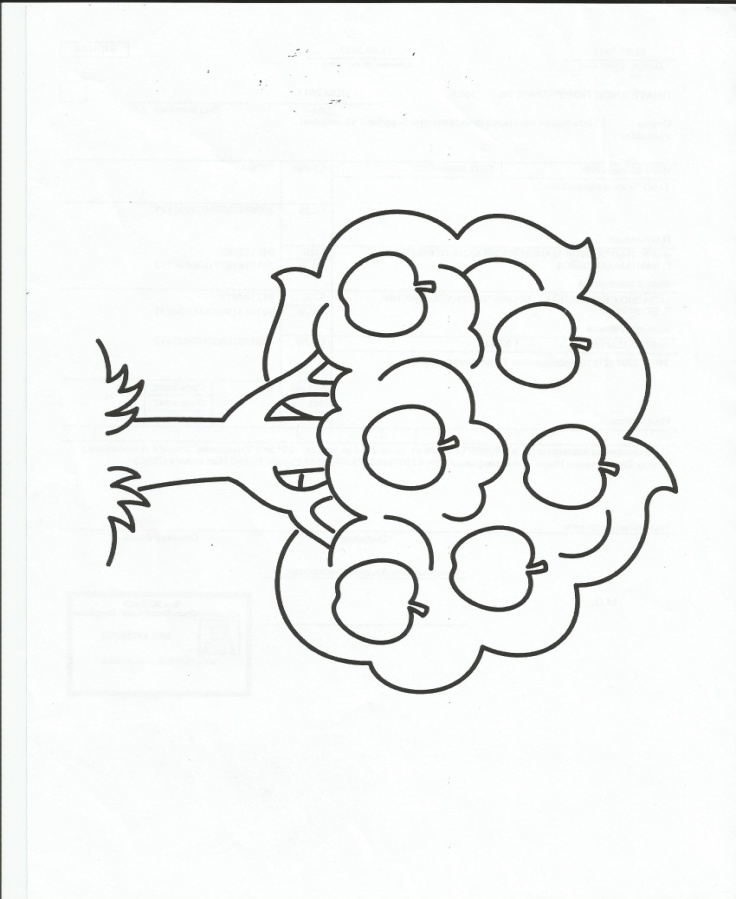  Рисунок «Мое генеалогическое дерево»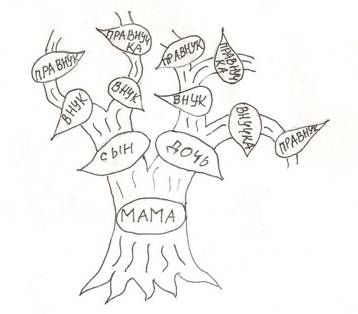 (Учитель показывает рисунок на котором изображено генеалогическое дерево).Учитель: Рисунок, на котором человек изображает, как он связан со своими предками, называется генеалогическое древо. Оно действительно похоже на дерево. На этом дереве есть ячейки. Заполнять ячейки этого дерева нужно по правилам:На вершине дерева  найдите ячейку. Нарисуйте себя.В ячейках, которые находятся справа и слева, нарисуйте своих родителей.У ваших родителей тоже были родители, которые их любили, воспитывали и учили уму-разуму, их вы называете бабушками и дедушками.(Выполнение задания детьми)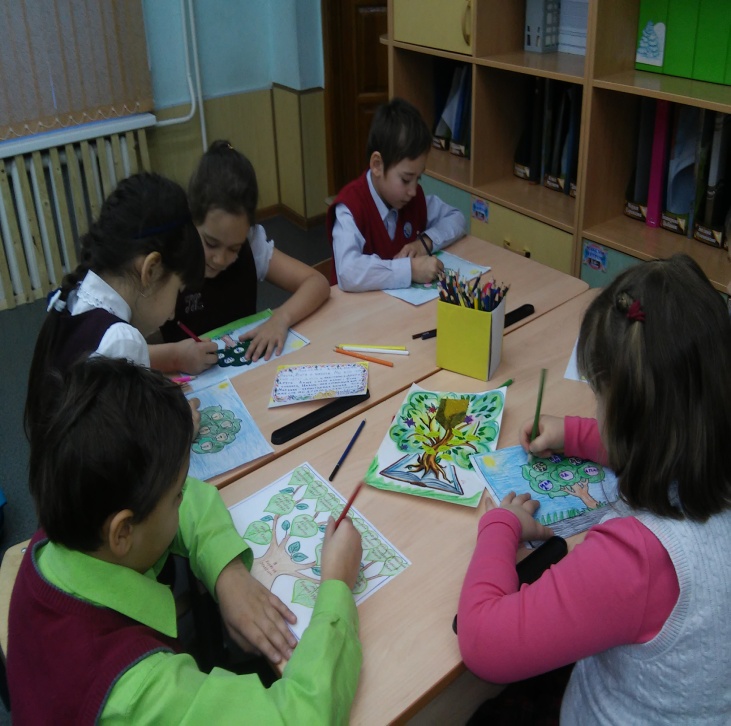 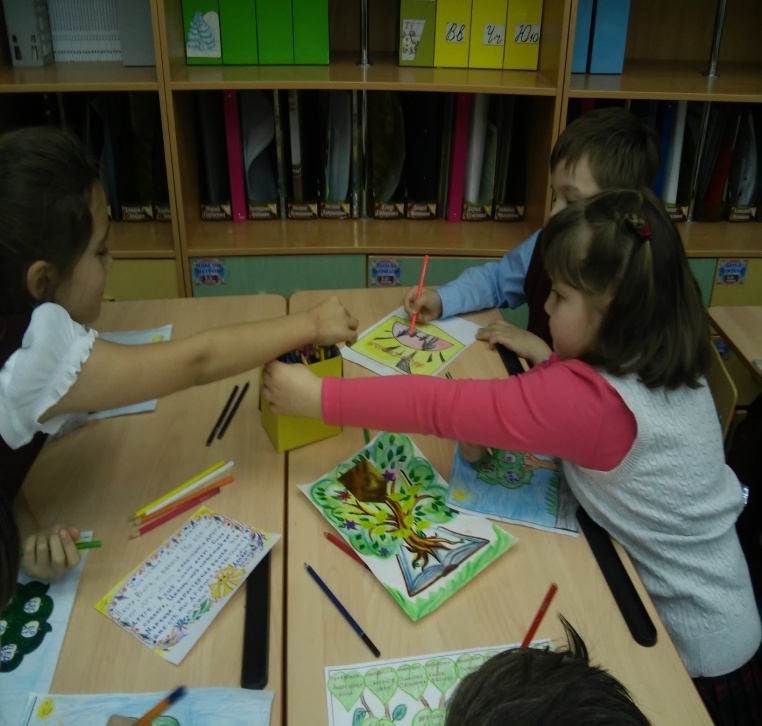 Учитель: Для любого человека можно нарисовать родословное дерево, если знать его предков и потомков. Обратите внимание на высказывания, записанные на доске.Высказывания читают дети.«Любовь и уважение к родителям, без всякого сомнения, есть чувство святое.» В. Белинский.«Неуважение к предкам есть первый признак безнравственности»  А. Пушкин.Учитель: Мы должны с уважением говорить о своей родословной, о своих предках. Ведь если бы не они, то не было бы нас на  свете. Какие еще есть родственники у человека? (Ответы детей).Учитель: Ребята, а какие пословицы о семье вы знаете?Ученики: На что и клад, коли в семье – лад.Вся семья вместе, так и душа на месте.Учитель: А какие народные мудрости о семье вы знаете?Ученики: Что есть в семье лучшего –  от родителей.Родители детям плохо не скажут.Учитель: А теперь обратите внимание на следующие высказывания, записанные на доске.Ученик: Семья – один из шедевров природы. (Д. Сантаяне)Ученик 2: Счастлив тот, кто счастлив у себя дома. (Л. Толстой)Учитель: Согласитесь, ребята, что это действительно мудрые, верные высказывания. Ведь по-настоящему счастлив то  человек, у которого есть семья. Скажите пожалуйста, а будет ли счастливой семья, если будет только совместное проживание членов семьи? Что должно царить в по-настоящему  счастливой семье? (Ответы детей: любовь, взаимопонимание, поддержка, внимание, взаимопомощь и т.д.)Учитель: Давайте, ребята, мы наше родословное дерево пополним листочками. Вы будете брать по одному листику с названием нравственного качества человека, объяснять, зачем необходимо это нравственное качество в семье, и прикреплять на дерево – пополнять крону дерева листьями. (На листах написаны слова: любовь, взаимопонимание, поддержка, внимание, взаимопомощь, сочувствие, дружба, понимание, терпение).III. Заключительная частьУчитель: Обратите внимание, ребята, какое получилось у нас дерево, с богатой кроной. Я надеюсь, что  в вашей семье будут всегда «присутствовать» листья с этого дерева. А будущие ваши семьи будут такие же крепкие, богатые листвой деревья. 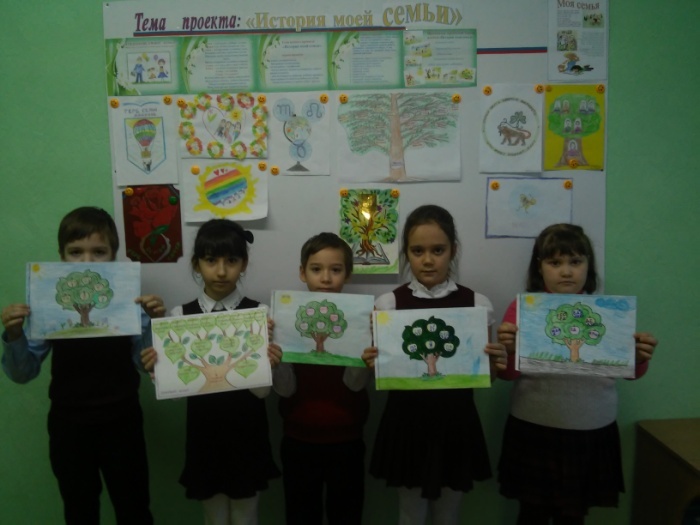 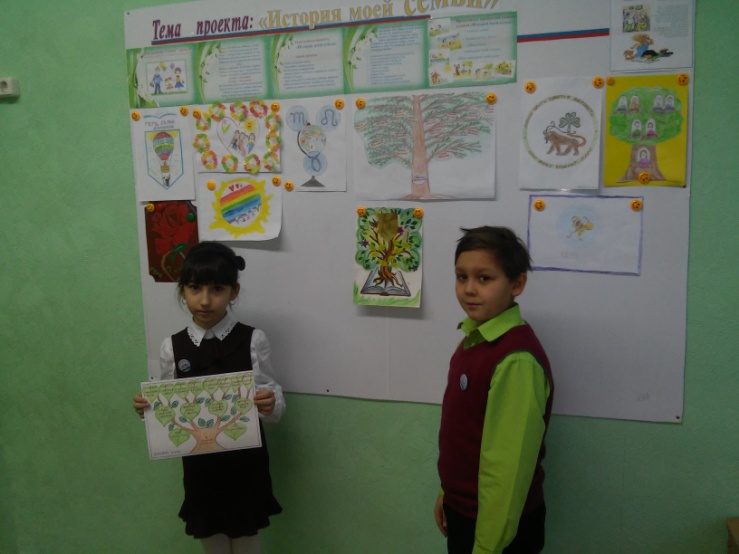 Завершить наше занятие я  хочу стихотворением.Семья – это счастье, любовь и удача, 
Семья – это летом поездки на дачу. 
Семья – это праздник, семейные даты, 
Подарки, покупки, приятные траты. 
Рождение детей, первый шаг, первый лепет, 
Мечты о хорошем, волнение и трепет. 
Семья – это труд, друг о друге забота, 
Семья – это много домашней работы. 
Семья – это важно! 
Семья – это сложно! 
Но счастливо жить одному невозможно! 
Всегда будьте вместе, любовь берегите, 
Обиды и ссоры подальше гоните, 
Хочу, чтоб про нас говорили друзья: 
Какая хорошая Ваша семья!Спасибо вам ребята за работу.Фото обучающихся печатается с письменного разрешения родителей.